Supplementary Fig. 2. Forrest plot of subgroup analysis in HBeAg-positive population – full analysis set.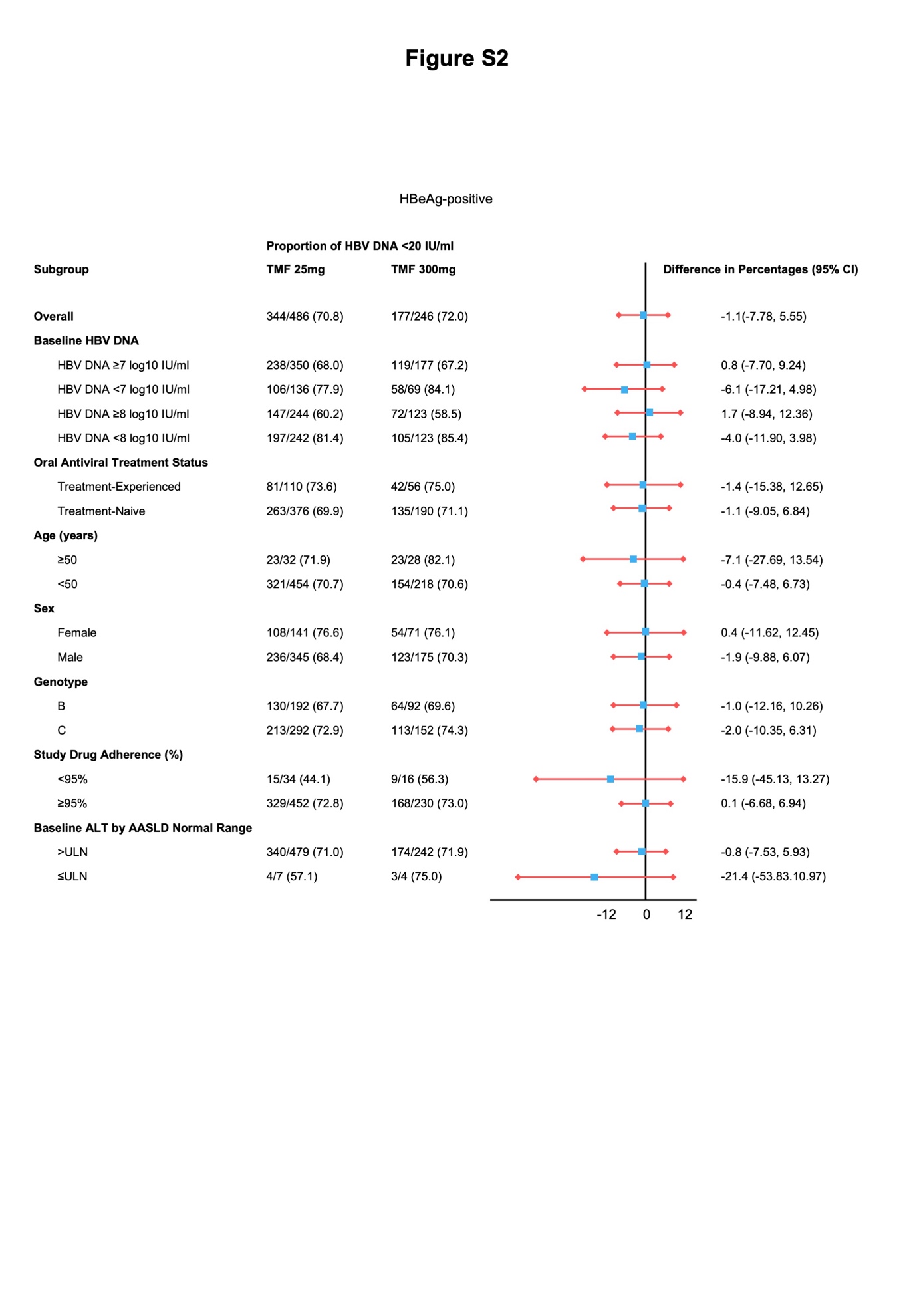 